РЕШЕНИЕПОМШУÖМ«17» мая 2023 года			                                             № 3-16/85    пгт. Путеец, г. Печора,     Республика КомиО внесении изменений в решение Совета городского поселения «Путеец» от 09.12.2021 № 3-5/18 «Об утверждении Положения о муниципальном контроле в сфере благоустройства на территории муниципального образования городского поселения «Путеец»В соответствии с Федеральными законами от 06.10.2003 № 131-ФЗ «Об общих принципах организации местного самоуправления в Российской Федерации», от 31.07.2020 № 248-ФЗ «О государственном контроле (надзоре) и муниципальном контроле в Российской Федерации», Уставом муниципального образования городского поселения «Путеец», на основании протеста Печорской межрайонной прокуратуры от 20.03.2023 № 07-03-2023, Совет городского поселения «Путеец» решил:1. Внести в решение Совета городского поселения «Путеец» от 09.12.2021 № 3-5/18 «Об утверждении Положения о муниципальном контроле в сфере благоустройства на территории муниципального образования городского поселения «Путеец» (далее – Положение) следующие изменения:1.1. Приложение № 3 к Положению изложить в редакции согласно приложению к настоящему решению.2. Обнародовать настоящее решение путем размещения на официальном сайте муниципального образования городского поселения «Путеец» (https://puteec-r11.gosweb.gosuslugi.ru).3. Настоящее решение вступает в силу со дня его официального обнародования.Глава городского поселения «Путеец»-председатель Совета поселения	                                 И.И. ЛобовиковаПриложениек решению Совета городского поселения «Путеец»от 17.05.2023 года № 3-16/85Приложение № 3к Положению о муниципальном контролев сфере благоустройства на территории муниципального образования городского поселения «Путеец»Перечень индикаторов риска нарушения обязательных требований, используемых для определения необходимости проведения внеплановых проверок при осуществлении муниципального контроля в сфере благоустройства на территории муниципального образования городского поселения «Путеец»Индикаторами риска нарушения обязательных требований при осуществлении муниципального контроля в сфере благоустройства являются:1) выявление признаков нарушения Правил благоустройства территории муниципального образования городского поселения «Путеец», утвержденные решением Совета городского поселения «Путеец» от 29 ноября 2017 года № 2-12/55 «Об утверждении Правил благоустройства территории муниципального образования городского поселения «Путеец»;2) поступление в контрольный орган от органов государственной власти, органов местного самоуправления, юридических лиц, общественных объединений, граждан, из средств массовой информации сведений о действиях (бездействии), которые могут свидетельствовать о наличии нарушения Правил благоустройства территории муниципального образования городского поселения «Путеец» и риска причинения вреда (ущерба) охраняемым законом ценностям;3) получение информации об истечении сроков проведения работ в соответствии с ордером (разрешением) на проведение земляных работ, уведомлением о проведении работ без ордера, поступление заявки на закрытие ордера (разрешения) на проведение земляных работ.СОВЕТ ГОРОДСКОГО ПОСЕЛЕНИЯ «ПУТЕЕЦ»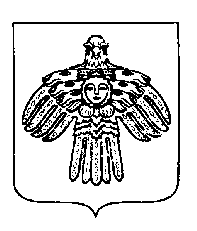 «ПУТЕЕЦ» КАР ОВМÖДЧÖМИНСА СÖВЕТ